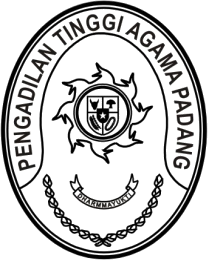 MAHKAMAH AGUNG REPUBLIK INDONESIADIREKTORAT JENDERAL BADAN PERADILAN AGAMAPENGADILAN TINGGI AGAMA PADANGJalan By Pass KM 24, Batipuh Panjang, Koto TangahKota Padang, Sumatera Barat 25171 www.pta-padang.go.id, admin@pta-padang.go.idNomor     	:            /KPTA.W3-A/KP3.4.2/V/2024	2 Mei 2024Hal	: BiasaLampiran	: 1 (satu) lampiranPerihal	:	Pembinaan Yth. Ketua Pengadilan Agama Padang;Ketua Pengadilan Agama Payakumbuh;Ketua Pengadilan Agama Tanjung Pati;Ketua Pengadilan Agama Sawahlunto;Ketua Pengadilan Agama Solok;Ketua Pengadilan Agama Lubuk Sikaping;Ketua Pengadilan Agama Talu;Ketua Pengadilan Agama Pulau Punjung;Bahwa dalam rangka mendukung peningkatan kinerja hakim dan aparatur peradilan, Pengadilan Tinggi Agama Padang akan menyelenggarakan pembinaan bagi hakim dan aparatur peradilan sewilayah Pengadilan Tinggi Agama Padang. Dengan ini kami minta kepada saudara menugaskan nama sebagaimana terlampir untuk mengikuti kegiatan dimaksud, yang Insya Allah akan dilaksanakan pada hari, tanggal		: Jum’at, 3 Mei 2024	waktu		: 08.00 WIB s.d. selesai 	tempat		: Pengadilan Tinggi Agama Padang			   Jalan By Pass KM 24, Batipuh Panjang, Koto Tangah, Kota PadangAcara			: Pembinaan Biaya yang ditimbulkan dalam kegiatan ini dibebankan kepada DIPA masing-masing satuan kerja.Demikian disampaikan, atas kehadirannya diucapkan terima kasih.Wassalam,Ketua,Abd. Hamid PulunganLampiran Surat KetuaPengadilan Tinggi Agama PadangNomor	:          /KPTA.W3-A/KP3.4.2/V/2024Tanggal	: 2 MEI 2024	DAFTAR NAMA PESERTA PEMBINAANSEWILAYAH PENGADILAN TINGGI AGAMA PADANGKetua,Abd. Hamid PulunganTaufik, S.H.I., M.A.Wakil KetuaPA PayakumbuhSriyanto, S.H.I., M.H.Wakil KetuaPA Lubuk SikapingDra. MazliatunHakimPA PadangFaizal Afdha`U, S.H.I.Hakim PA Lubuk SikapingLatif Mustofa, LLM.HakimPA TaluMi`Rajun Nashihin, S.Sy., M.H.HakimPA TaluYosmedi, S.H.PaniteraPA Tanjung PatiSuherman, S.H., M.H.PaniteraPA SawahluntoOktariyadi. S, S.H.I., M.A.PaniteraPA TaluZulfadhli, S.H.SekretarisPA Tanjung PatiAris Putra, S.H.I.Panitera Muda GugatanPA Pulau PunjungMulyani, S.H.Panitera PenggantiPTA Padang (diperbantukan di PA Payakumbuh)Irwan Ependi, A.Md.Juru SitaPA Solok